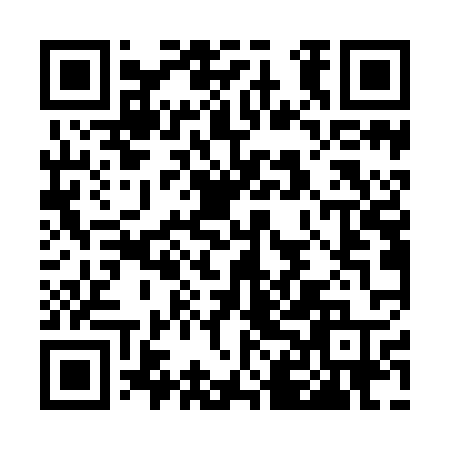 Prayer times for Shashi District, ChinaWed 1 May 2024 - Fri 31 May 2024High Latitude Method: Angle Based RulePrayer Calculation Method: Muslim World LeagueAsar Calculation Method: ShafiPrayer times provided by https://www.salahtimes.comDateDayFajrSunriseDhuhrAsrMaghribIsha1Wed4:205:4812:284:057:098:312Thu4:195:4712:284:057:108:323Fri4:185:4612:284:057:108:334Sat4:175:4512:284:057:118:345Sun4:165:4412:284:057:128:356Mon4:155:4312:284:057:128:357Tue4:145:4312:284:057:138:368Wed4:135:4212:274:057:148:379Thu4:125:4112:274:057:148:3810Fri4:115:4012:274:057:158:3911Sat4:105:4012:274:057:158:4012Sun4:095:3912:274:057:168:4113Mon4:085:3812:274:057:178:4214Tue4:075:3812:274:057:178:4315Wed4:065:3712:274:057:188:4416Thu4:055:3612:274:057:198:4417Fri4:045:3612:274:057:198:4518Sat4:035:3512:274:057:208:4619Sun4:035:3512:284:057:218:4720Mon4:025:3412:284:057:218:4821Tue4:015:3412:284:057:228:4922Wed4:005:3312:284:057:228:5023Thu4:005:3312:284:057:238:5024Fri3:595:3212:284:057:248:5125Sat3:585:3212:284:057:248:5226Sun3:585:3212:284:057:258:5327Mon3:575:3112:284:057:258:5428Tue3:575:3112:284:057:268:5429Wed3:565:3012:284:057:278:5530Thu3:565:3012:294:057:278:5631Fri3:555:3012:294:057:288:57